GESTIÓN DE PROVEEDORES¿Cómo convertirse en proveedor del Parque San Felipe de la Vega?Para formar parte del equipo de proveedores del Parque debe diligenciar y radicar el formulario de registro de inscripción de proveedores anexando  los documentos que se solicitan. Además debe comprometerse a dar cumplimiento a los principios emanados en el presente protocoloPrincipio de responsabilidad: Todos los contratistas responderán por sus actuaciones y omisiones. Deberán indemnizar por los daños que causen al parque o a sus usuarios, así como asumir las sanciones legales que de dichas actuaciones se llegasen a derivar.Principio de confianza: Todos los contratistas obrarán con prudencia, y asertividad, suministrando información fidedigna que garantice un relacionamiento recto y seguro para las partes, así como la entrega de productos y servicio de optima calidad.Principio de confidencialidad de la información: La información que obtenga el contratista  concerniente al Parque Natural San Felipe de la Vega y necesaria para la eficaz ejecución de sus procesos deberá ser manejada con prudencia y discreción. El contratista se obliga a no difundirla y manejarla con reserva.Principio de valoración ambiental: El Parque Natural San Felipe de la Vega y sus contratistas, buscarán minimizar los riesgos en aquellas actividades en las cuales se pueda tener un impacto ambiental negativo. Principio identidad: Todos los contratistas del parque que operen dentro de sus instalaciones deberán estar debidamente identificados, asegurando que son identificados a la entidad corporativa (jurídica o natural) que representan.Principio de Seguridad: todos los contratista deberán actuar en el parque bajo los protocolos previamente establecidos, e informar de cualquier riesgo potencial ¿CUÁLES SON NUESTROS COMPROMISOS?Registro de Inscripción de ProveedoresLISTA DE DOCUMENTOS QUE DEBE ANEXAR**  Toda la información y documentación se debe radicar en medio magnético enviándola al correo electrónico parquesanfelipedelavega@gmail.com.AMBIENTAL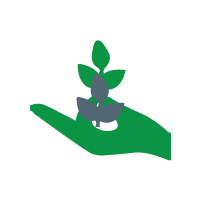 Ejecutamos nuestras actividades de manera responsable y eficiente con el medio ambiente, promoviendo programas de reforestación y cuidado de la naturaleza.SOCIAL 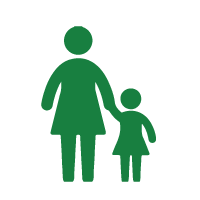 Desarrollamos programas benéficos para los niños de la región, además  prevenimos la explotación sexual infantil en nuestras actividades.ECONÓMICO 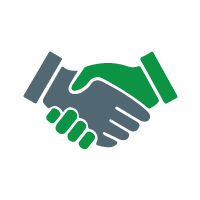 Generamos empleo en la región en condiciones justas y  consumimos y promocionamos los productos típicos de la región.CULTURAL Promocionamos el patrimonio y cuidado de la identidad cultural de la región respetando sus costumbres. DATOS GENERALESDATOS GENERALESDATOS GENERALESDATOS GENERALESDATOS GENERALESDATOS GENERALESDATOS GENERALESDATOS GENERALESDATOS GENERALESDATOS GENERALESDATOS GENERALESDATOS GENERALESDATOS GENERALESDATOS GENERALESTipo de empresaTipo de empresaJurídicaJurídicaJurídicaNaturalNaturalNaturalRazón social Razón social Nit o ccNit o ccNit o ccRepresentante LegalRepresentante Legalc.c.c.c.c.c.DirecciónDirecciónTeléfono Teléfono Teléfono WEB SIDEWEB SIDEe-maile-maile-mailNumero Mercantil  Numero Mercantil  Código de Registro Nacional de turismoCódigo de Registro Nacional de turismoCódigo de Registro Nacional de turismoCódigo de Registro Nacional de turismoCódigo de Registro Nacional de turismoDATOS DE CONTACTODATOS DE CONTACTODATOS DE CONTACTODATOS DE CONTACTODATOS DE CONTACTODATOS DE CONTACTODATOS DE CONTACTODATOS DE CONTACTODATOS DE CONTACTODATOS DE CONTACTODATOS DE CONTACTODATOS DE CONTACTODATOS DE CONTACTODATOS DE CONTACTONombre contacto directoNombre contacto directoCargoCargoCargoCargoTeléfono Teléfono E-mailE-mailE-mailE-mailNombreNombreCargoCargoCargoCargoTeléfono Teléfono E-mailE-mailE-mailE-mailDATOS DEL PRODUCTO SERVICIODATOS DEL PRODUCTO SERVICIODATOS DEL PRODUCTO SERVICIODATOS DEL PRODUCTO SERVICIODATOS DEL PRODUCTO SERVICIODATOS DEL PRODUCTO SERVICIODATOS DEL PRODUCTO SERVICIODATOS DEL PRODUCTO SERVICIODATOS DEL PRODUCTO SERVICIODATOS DEL PRODUCTO SERVICIODATOS DEL PRODUCTO SERVICIODATOS DEL PRODUCTO SERVICIODATOS DEL PRODUCTO SERVICIODATOS DEL PRODUCTO SERVICIOBien o servicio que proveeBien o servicio que proveeGarantías que ofreceGarantías que ofreceOpciones de pago que ofreceOpciones de pago que ofreceINFORMACIÓN TRIBUTARIAINFORMACIÓN TRIBUTARIAINFORMACIÓN TRIBUTARIAINFORMACIÓN TRIBUTARIAINFORMACIÓN TRIBUTARIAINFORMACIÓN TRIBUTARIAINFORMACIÓN TRIBUTARIAINFORMACIÓN TRIBUTARIAINFORMACIÓN TRIBUTARIAINFORMACIÓN TRIBUTARIAINFORMACIÓN TRIBUTARIAINFORMACIÓN TRIBUTARIAINFORMACIÓN TRIBUTARIAINFORMACIÓN TRIBUTARIAREGIMAN IVA (Común)REGIMAN IVA (Común)REGIMAN IVA (Común)REGIMAN IVA (simplificado)REGIMAN IVA (simplificado)REGIMAN IVA (simplificado)REGIMAN IVA (simplificado)REGIMAN IVA (simplificado)No ResponsableNo ResponsableNo ResponsableINFORMACIÓN BANCARIAINFORMACIÓN BANCARIAINFORMACIÓN BANCARIAINFORMACIÓN BANCARIAINFORMACIÓN BANCARIAINFORMACIÓN BANCARIAINFORMACIÓN BANCARIAINFORMACIÓN BANCARIAINFORMACIÓN BANCARIAINFORMACIÓN BANCARIAINFORMACIÓN BANCARIAINFORMACIÓN BANCARIAINFORMACIÓN BANCARIAINFORMACIÓN BANCARIAEntidad FinancieraNo. cuentaTitular de la cuentaTipo Corriente    (   )Tipo Ahorros      (    )Tipo Corriente    (   )Tipo Ahorros      (    )Tipo Corriente    (   )Tipo Ahorros      (    )Tipo Corriente    (   )Tipo Ahorros      (    )Tipo Corriente    (   )Tipo Ahorros      (    )Tipo Corriente    (   )Tipo Ahorros      (    )Tipo Corriente    (   )Tipo Ahorros      (    )Fecha DiligenciamientoFirma del representanteNo.DocumentoAplicaNo aplica1Copia del Registro Único Tributario (RUT)2Cámara de comercio 3Copia del documento de identificación del Representante Legal, si es persona jurídica; Si es persona natural, de la cédula del proveedor4Certificados de calidad de los productos (Invima)5Registro Nacional de Turismo si es una promotor o agente turístico6Para quienes Presten el servicio de alimentación dentro del Parque San Felipe de la Vega: Hojas de vida del personal, carnet de manipulación de alimentos 